	                      Согласовано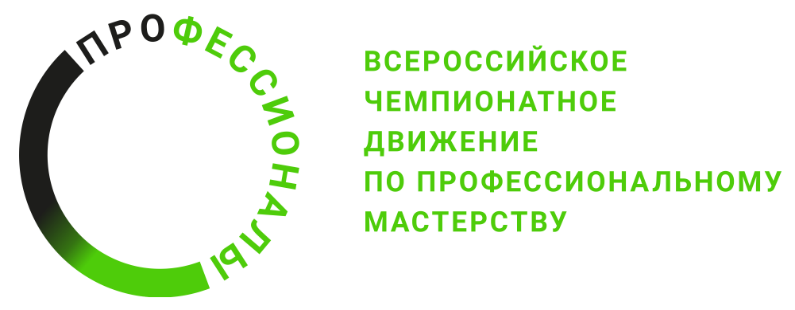                       КОБУ Комбинат питания                      Директор Божьева Н.А                      «       «                          2024г
ПРОГРАММА ПРОВЕДЕНИЯРегионального этапа чемпионата (Кировская область)по компетенции Кондитерское делоОбщая информацияОбщая информацияПериод проведения25.03-29.03.2024Место проведения и адрес площадкиКОГПОБУ «Вятский колледж профессиональных технологий, управления и сервиса»ФИО Главного экспертаСтародубцева Татьяна ВладимировнаКонтакты Главного эксперта (электронная  почта, № телефона)Star0dubceva-t83@mail.ru8-919-501-10-86Д-2  / «24» марта 2024 г.Д-2  / «24» марта 2024 г.09:00-13:00Приемка конкурсной площадки Главным Экспертом13:00-14:00Обед14:00-18.00День экспертов.  Регистрация и обучение экспертов; тестирование экспертов; распределение ролей; ознакомление экспертов с критериями оценивания; работа в группах оценки; подписание протоколов.Д-1  / «25» марта 2024 г.Д-1  / «25» марта 2024 г.09:00-09:30Регистрация участников и экспертов.09:30-12:30Инструктаж экспертов, участников  по ТБ и ОТ.Жеребьёвка.Ознакомление экспертов и  участников  с  конкурсной документацией. Получение таинственных заданий. Подписание протоколов12:30-13:30Обед13:30-17:30Ознакомление участников с рабочими местами, инструктаж – тренинг; самостоятельное тестирование оборудования.Получение и проверка сырья. Подготовка рабочего места.Д1  / «26» марта 2024 г.Д1  / «26» марта 2024 г.07:00-08:00Сбор и регистрация участников и экспертов. Инструктажи по ТБ и  ОТ08:00-14:00(1 смена)Выполнение модуля А. - Задания 1, 2, 314:00-15:00Уборка бокса после работы и оценки.15:00-21:00(2 смена)Выполнение модуля А.- Задания 1,2,321:00-22:00Работа экспертных групп22:00-23:00Уборка бокса после работы и оценки. Д2  / «27» марта 2024 г.Д2  / «27» марта 2024 г.07:00-08:00Сбор и регистрация участников и экспертов. Инструктажи по ТБ и  ОТ08:00-14:00(1 смена)Выполнение модуля А.- Задания 3, 4. Выполнение модулей В, Г.14:00-15:00Уборка бокса после работы и оценки.15:00-21.00(2 смена)Выполнение модуля А.- Задания 3, 4. Выполнение модулей В, Г.21:00-22:00Работа экспертных групп22:00-23:00Уборка и сдача бокса в первоначальном состоянии на оценку Д3  / «28» марта 2024 г.Д3  / «28» марта 2024 г.07:00-08:00Сбор и регистрация участников и экспертов. Инструктажи по ТБ и  ОТ08:00-12:00(1 смена)Выполнение модулей Б, Д. 12:00-13:00Уборка бокса после работы и оценки.13:00-17:00(2 смена)Выполнение модулей Б, Д.17:00-18:00Работа экспертных групп18:00-19:00Уборка и сдача бокса в первоначальном состоянии на оценку19:00-23.00Блокировка и сверка оценок. Подписание итогового протокола